Publicado en  el 13/01/2017 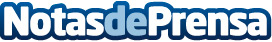 Salut posa en marxa el PADRIS, un programa públic per fer més i millor recerca amb la reutilització de les dadesEl Programa implantarà les mesures de seguretat, confidencialitat i privacitat  necessàries per garantir el dret a la privacitat i reforçar, així, la protecció de les dades personalsDatos de contacto:Nota de prensa publicada en: https://www.notasdeprensa.es/salut-posa-en-marxa-el-padris-un-programa_1 Categorias: Cataluña http://www.notasdeprensa.es